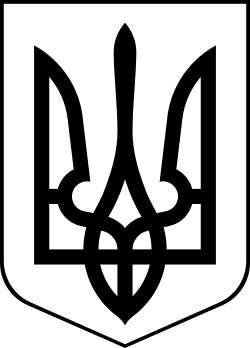 УкраїнаМЕНСЬКАМІСЬКАРАДАМенського району Чернігівської області(сорокова сесія сьомого скликання)РІШЕННЯ03 липня 2020 року	№164Про списання основних засобів та необоротних активів у закладах загальної середньої освіти та закладах дошкільної освітиРозглянувши клопотання начальника відділу освіти Менської міської ради про списання основних засобів та необоротних активів в закладах загальної середньої освіти та закладах дошкільної освіти, які застаріли не можуть більше бути в експлуатації, керуючись Законом України «Про бухгалтерський облік та фінансову звітність в Україні», Національним положенням (Стандартом) бухгалтерського обліку в державному секторі 121 «Основні засоби», затвердженого наказом Міністерства фінансів України від 12.10.2010 № 1202, Наказом Міністерства фінансів України «Про затвердження типових форм з обліку та списання основних засобів суб’єктами державного сектору та порядку їх складання» від 13.09.2016 №818, методичними рекомендаціями з бухгалтерського обліку основних засобів №561 від 30.09.2003р., методичними рекомендаціями з бухгалтерського обліку запасів №2 від 10.01.2007 року «Про затвердження плану рахунків бухгалтерського обліку в державному секторі» №1203 від 31.12.2013р., ст.26 Закону України «Про місцеве самоврядування в Україні»,  Менська міська радаВИРІШИЛА:1.Доручити міському голові Примакову Г.А. створити комісію стосовно списання (встановлення факту непридатності майна, використання в подальшому та ін.) майна згідно Додатку 1, що перебуває на балансі відділу освіти Менської міської ради Менського району Чернігівської області.2.Комісії провести відповідну роботу та надати висновки на сесію Менської міської ради.3.Контроль за виконанням даного рішення покласти на заступника міського голови з питань діяльності виконкому Менської міської ради М.В.Гайдукевича.Міський голова	Г. А. ПримаковДодаток 1 до рішення 40 сесії Менської міської ради від 03.07.2020 №164 “Про списання основних засобів та необоротних активів у закладах загальної середньої освіти та закладах дошкільної освіти”1.Менський заклад дошкільної освіти (ясла-садок) комбінованого типу «Сонечко»  Менської міської ради Менського району Чернігівської області2. Менський заклад дошкільної освіти (ясла-садок) ім.Гагаріна загального типу Менської міської ради Менського району Чернігівської області3.Семенівський заклад дошкільної освіти (дитячий садок) «Сонечко» загального типу Менської міської ради Менського району Чернігівської області4.Синявський заклад дошкільної освіти (дитячий садок) «Дзвіночок» загального типу Менської міської ради Менського району Чернігівської області5. Феськівський заклад дошкільної освіти  (дитячий садок) «Веселка» загального типу Менської міської ради Менського району Чернігівської області6.Бірківський заклад дошкільної освіти (дитячий садок) «Сонечко» загального типу Менської міської ради Менського району Чернігівської області7.Дягівський  заклад дошкільної освіти (дитячий садок) «Веселка» загального типу Менської міської ради Менського району Чернігівської області8. Киселівський заклад дошкільної освіти (дитячий садок) «Веселка» загального типу Менської міської ради Менського району Чернігівської області9. Блистівський заклад загальної середньої освіти І-ІІІ ст. Менської міської ради Менського району Чернігівської області10. Дягівський заклад загальної середньої освіти І-ІІІ ст. Менської міської ради Менського району Чернігівської області11. Киселівський заклад загальної середньої освіти І-ІІІ ст. Менської міської ради Менського району Чернігівської області12. Куковицький заклад загальної середньої освіти І-ІІІ ст. Менської міської ради Менського району Чернігівської області13. Синявський заклад загальної середньої освіти І-ІІІ ст. Менської міської ради Менського району Чернігівської області14. Макошинський заклад загальної середньої освіти І-ІІІ ст. Менської міської ради Менського району Чернігівської області15.Стольненський заклад загальної середньої освіти І-ІІІ ст. Менської міської ради Менського району Чернігівської області16.Менська гімназія Менської міської ради Менського району Чернігівської області17.Менський опорний заклад загальної середньої освіти І-ІІІ ст. ім.Т.Г.Шевченка Менської міської ради Менського району Чернігівської області18.Величківський заклад загальної середньої освіти І-ІІ ст. Менської міської ради Менського району Чернігівської області19.Лісківський заклад загальної середньої освіти І-ІІ ст. Менської міської ради Менського району Чернігівської області20. Семенівський заклад загальної середньої освіти І-ІІ ст. Менської міської ради Менського району Чернігівської області21.Феськівський заклад загальної середньої освіти І-ІІ ст. Менської міської ради Менського району Чернігівської області22.Комунальний заклад позашкільної освіти «Менська дитячо-юнацька спортивна школа» Менської міської ради Менського району Чернігівської області23.Комунальний заклад мистецька школа «Менська дитяча музична школа» Менської міської ради Менського району Чернігівської області№п/пНазва основних засобівРік випускуКількістьІнвентарний номер1.електромясорубка-1104900362.музичний центр Pioner-1104900293.пилесос Samsung -1104900404.системний блок комп"ютера-1104800125.водолічильник МПК-32Т-1104900376.дрель електрична -111363337.Праска -111363008.кастрюля алюм,40л-111361879.ваги почтові-1113604910.відро оцинк-41136058№п/пНазва основних засобівРік випускуКількістьІнвентарний номер 1.Холодильник Норд-110490019 2.Cистемний блок Comрad-110480003 3.Друкарська машинка "Ліствиця"-110630004 4.Пральна машина "Донбас"-11137011 5.Еелектрична плита ПС ЕМ-4-11137004 6.Кип`ятильник безперервної дії типу КНЕ-11137006 7.Електрична м`ясорубка "Алма-Ата"-11137005 8.Монітор HEWLETT -11137012 9.М"ясорубка ручна-11136039 10.Сигналізатор сгб 1-2б-11137031 11.Лічильники  холодної води-41137021 12.Витяжка металева-11136048 13.праска-11136036№п/пНазва основних засобівРік випускуКількістьІнвентарний номер 1.Пилосос-111131001 2.Пральна машина (б/у)-111131002 3.Холодильник (б/у)-111131003№п/пНазва основних засобівРік випускуКількістьІнвентарний номер 1.Пилосос-111131001 2.Пральна машина (б/у)-111131002№п/пНазва основних засобівРік випускуКількістьІнвентарний номер 1.Холодильник-111130026№п/пНазва основних засобівРік випускуКількістьІнвентарний номер 1.Пральна машина-110400008 2.Електродуховка-111340004 3.Пилосос-111340012№п/пНазва основних засобівРік випускуКількістьІнвентарний номер 1.Плита кухонна ВЕКО CS56000-110140023 2.Холодильник ДНЕПР-442-110140024 3.Пральна машина SAMSUNG WF F861-110140025 4.Ноутбук LENOVO G575-110140026 5.Пилосос Samsung-111130190 6.Мікрофон ВВК-211-111130227№п/пНазва основних засобівРік випускуКількістьІнвентарний номер 1.Пральна машина SAMSUNG WF-6520-1104003 2.Насос фікальний-111130507№п/пНазва основних засобівРік випускуКількістьІнвентарний номер 1.Холодильник "Днепр"-110490002 2.Комп"ютер-110480008 3.електрична пилка-11136541 4.телевізор-11137517№п/пНазва основних засобівРік випускуКількістьІнвентарний номер 1.Багатофункціональний пристрій SAMSUNG SCX4220-110480013 2.Багатофункціональний пристрій EPSON  MX 14-110490017 3.баян-11136207 4.принтер   Canon-230-11136508 5.кольоровий принтер HP DESKJET -11136512 6.магнітофон-11137021 7.дрель-111138555№п/пНазва основних засобівРік випускуКількістьІнвентарний номер 1.кіноапарат "Радуга"-310490001-3 2.Кіноапарат «Україна»-210490007-8 3.Принтер НР DESKJET-110480040 4.комп"ютер б/у-710480016,17,8,9, 10,11,14 5.монітори-510480027-31 6.сист.блок-110480032 7.піаніно-110490006 8.ел.кип"ятильник-11136045 9.телефон-11137071 10.Ел.мясорубка-11136079 11.Графопроектор ГП-11136091 12.Епіпроектор ЕП-25-11136092 13.Кодоскоп ПЕХ-11136094 14.Комп ютер-11137108 15.радіотелефон Panasonic-11137121 16.відеоплеєр DVD Saturn-11137123 17.мишка А 4-21136129/1-129/2 18.мишка А 4-11136286 19.клавіатура-31136296/1-296/3 20.модем Novatel U760-11136304 21.флеш-карта-11136291 22.графопроектор-11136263 23.мікрокалькулятор КПШ-121136265/1-265/12№п/пНазва основних засобівРік випускуКількістьІнвентарний номер 1.Принтер Samsung-110480022 2.МФУ Lazerget 1005-110480025 3.Магнітофон-11137212 4.модем Novatel U761-11137443 5.Комп. Клас (манітор+сист.блок+клавіатура 9+1 шт) з принтером-110480004 6.Електросушилка-11136016 7.Плитка електрична-11136051 8.Сканер Mustek2448-11137076 9.Телевізор Saturn-11137079 10.ВідеоплеєрDVD-11136081 11.DVD RV Samsung-11137085 12.токарно-винторізний станок-110490017 13.станок свердл.-11134123№п/пНазва основних засобівРік випускуКількістьІнвентарний номер 1.принтер Epson-110480001 2.системний блок Celeron 700-610480027-32 3.монітори TSO 5S-610480021-26 4.системний блок Р 166/32-110480033 5.монітор -110480035 6.магнітофон "Маяк"-110490008 7.відеокамера Panasonic-110490009 8.лаз.принтер-11136342 9.амперметр-11136095 10.реостат ричажн.-11136115 11.барометр-21136155/1-155/2 12.реостат-11136229 13.вольтметр-11136233 14.штатив ізоляц.-21136243/1-243/2 15.реохорд з ключем-11136259 16.насосна станція-111138559/1 17.діапроектор "Світязь"-11136160№п/пНазва основних засобівРік випускуКількістьІнвентарний номер 1.підсилювач-110490045 2.комп"ютерний клас(10+1),комплект мережевого обладнання-1110480020 3.ел.котел -60-110490012 4.радиомикрофони-21136478/1-478/2 5.метроном-11136071 6.метроном електр.-11136084 7.водонагрівач-11136134 8.кодопозитив "Бейсік"-11136137 9.мікрокалькулятор-41136138/1-138/4 10.діапроектор "Альфа"-11136002 11.кодоскоп-11136003 12.пристрій "Луч"-11136004 13.комплект ел. КЕФ-11136005№п/пНазва основних засобівРік випускуКількістьІнвентарний номер 1.комп"ютерний клас(10шт)-110480010 2.муз.центр-110490003 3.принтер Самсунг-110480005 4.принтер лазерний-110480009 5.акустична системаМС-105-110490015 6.електронні підручники-110490021 7.механізм трьох передач-11136168 8.фракційна передача-11136169 9.електроплита-11136167 10.електроконструктор-11136165 11.муз центр-110490010 12.відеоплеер-11136074 13.холодильник-110490013 14.телевізор-110490002 15.телевізор-110490005 16.ел.двигун-11136040 17.пускач-11136041 18.друк машинка-11136054 19.мікрофон ALPHARD-11136307 20.стійка мікрофонна MS 70B-11136310 21.ел.м"ясорубка-11136153/1№п/пНазва основних засобівРік випускуКількістьІнвентарний номер 1.телевізор -110490091 2.комп"ютер у комплекті-110480018 3.відеомагнітофон-110490081 4.контрольний засіб "Диск"-110490010 5.шафа жаровочна-110490017 6.котел КЕ-250-110490016 7.хліборізка-110490002 8.відеокамера-110490024 9.комп`ютер -110480087 10.електронні підручники-110490103 11.лазер газовий-110490041 12.магнітофон-11136616 13.електро плита ПЕТ-07-11136008 14.багатофункц.пристрій Canon-11136156 15.плеєр DVD BBK-11136149 16.принтер Canon Pixma IP-11136798 17.принтер "Canon"-11136744 18.багатофункц.пристрій HP Deskjet 1050-11137786 19.телевізор Електрон-11136736 20.DVD Alpari-11136737№п/пНазва основних засобівРік випускуКількістьІнвентарний номер 1.друкарська машинка "Роботрон"-110490004 2.комп"ютер у комплекті(монітор,мишка,системн. Блок,клавіатура)-110480049 3.муз.колонки (2 шт.)-210490057 4.підсилювач-110490058 5.комп.клас( 11шт)-110480047 6.копір.апарат-110490049 7.кип"ятильник КНЕ-50-110630010 8.холодильна шафа-110490002 9.принтер-110480012 10.епідіоскоп-110490050 11.принтер-11136551 12.шафа витяжна-31136004/1-4/3 13.манометри-21136165/1-165/2 14.ел.чайник-11136155 15.TV антена-11136122 16.вентилятор-11136061 17.модем-11136121 18.принтер Canon-11137141 19.модем Novatel U760-11136553 20.ADSL-модем Huawei HG532e-11136559 21.ADSL-модем ZyXel P-660 RT-11136542№п/пНазва основних засобівРік випускуКількістьІнвентарний номер 1.холодильник "Днепр"-110490001 2.комп"ютер-110490002 3.комп"ютер у комплекті-110480008 4.монітори-110490004 5.холодильник "Кодри"-11137004 6.телевізор "Сигнал"-11137001№п/пНазва основних засобівРік випускуКількістьІнвентарний номер 1.комп"ютер-110490006 2.пилосос "Буран"-11136234 3.холодильник "Донбас"-11137205 4.ел.кип"ятильник-11136279 5.праска Saturn-11137304№п/пНазва основних засобівРік випускуКількістьІнвентарний номер 1.токар.станок по дереву-11134026 2.діапроектор універсальний-11136103 3.діапроектор-11136110№п/пНазва основних засобівРік випускуКількістьІнвентарний номер 1.токар.станок по дереву-11134026 2.діапроектор універсальний-11136103№п/пНазва основних засобівРік випускуКількістьІнвентарний номер 1.холодильник-11137004 2.к-т електрообл.КЕМ-11136006№п/пНазва основних засобівРік випускуКількістьІнвентарний номер 1.кларнет 779- 110490003 2.кларнет 940- 110490004 3.комп"ютер   DURON- 110490026 4.електрокамін- 11136837 5.електрокамін- 11137614 6.електрорадіатор- 11137714 7.мікрофон MIPRA шнуровий- 1111381106/4 8.домра "Прима" 4-х- 11137048 9.скрипки в компл. 38661,38353- 11137016 10.Скрипка б/в- 411371091-94 11.трамбон альт 291- 11137192 12.цуг-трамбон 1073- 11137194 13.труба помп.3550- 11137206 14.електропаяльник- 11137242 15.туба "С"731- 11137250 16.тарілки- 11137250 17.електрогітара "Крунк- 11137815 18.труба б/в- 111371095 19.труба б/в- 111371096 20.Ударна установка б/у- 110490039 21.пюпітр- 51137925-9269